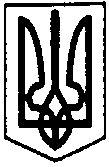 ПЕРВОЗВАНІВСЬКА СІЛЬСЬКА РАДАКІРОВОГРАДСЬКОГО РАЙОНУ КІРОВОГРАДСЬКОЇ ОБЛАСТІ_________ СЕСІЯ ВОСЬМОГО СКЛИКАННЯПРОЕКТ РІШЕННЯвід «___»______2018 року									№с. Первозванівка Про затвердження проекту землеустроюта передачу земельної ділянки у власністьКеруючись п. 34 ч.1 ст.26, закону України «Про місцеве самоврядування в Україні» ст.12, 122 Земельного кодексу України, та заслухавши заяву Шимченко Ігоря Анатолійовича від 14.11.2018 року , сесія сільської ради:ВИРІШИЛА:1.Затвердити громадянину Шимченко Ігору Анатолійовичу проект землеустрою щодо відведення земельної ділянки у власність площею – 0,2500га, у тому числі по угіддях: 0,2500 га під житловою забудовою, кадастровий номер земельної ділянки 3522587600:51:000:0253, для будівництва і обслуговування житлового будинку, господарських будівель і споруд (присадибна ділянка) (код класифікації видів цільового призначення земель – 02.01), за рахунок земель житлової та громадської забудови що перебувають у запасі, за адресою с. Федорівка вул. Кукала,25, Кіровоградського району, Кіровоградської області.2.Передати громадянину Шимченко Ігору Анатолійовичу земельну ділянку у власність площею – 0,2500 га, у тому числі по угіддях 0,2500 га – під житловою забудовою, кадастровий номер земельної ділянки 3522587600:51:000:0253, для будівництва та обслуговування житлового будинку, господарських будівель і споруд (присадибна ділянка) (код класифікації видів цільового призначення земель – 02.01) за рахунок земель житлової та громадської забудови що перебувають у запасі, за адресою с. Федорівка вул. Кукала, 25, Кіровоградського району, Кіровоградської області.3.Здійснити державну реєстрацію права власності на земельну ділянку відповідно до вимог чинного законодавства.4.Землевпоряднику сільської ради ввести необхідні зміни в земельно – облікові документи.5.Контроль за виконанням даного рішення покласти на постійну комісію сільської ради з питань земельних відносин, екології, містобудування та використання природних ресурсів. Сільський голова								П.МУДРАКПЕРВОЗВАНІВСЬКА СІЛЬСЬКА РАДАКІРОВОГРАДСЬКОГО РАЙОНУ КІРОВОГРАДСЬКОЇ ОБЛАСТІ_________ СЕСІЯ ВОСЬМОГО СКЛИКАННЯПРОЕКТ РІШЕННЯвід «___»______2018 року									№с. Первозванівка Про затвердження проекту землеустроюта передачу земельної ділянки у власністьКеруючись п. 34 ч.1 ст.26, закону України «Про місцеве самоврядування в Україні» ст.12, 122 Земельного кодексу України, та заслухавши заяву гр.Попової Лариси Вікторівни  від 22.11.2018 року , сесія сільської ради:ВИРІШИЛА:1.Затвердити громадянці Поповій Ларисі Вікторівні  проект землеустрою щодо відведення земельної ділянки у власність площею – 0,2500га, у тому числі по угіддях: 0,2500 га під житловою забудовою, кадастровий номер земельної ділянки 3522586600:02:000:3480, для будівництва і обслуговування житлового будинку, господарських будівель і споруд (присадибна ділянка) (код класифікації видів цільового призначення земель – 02.01), за рахунок земель житлової та громадської забудови що перебувають у запасі, за адресою с. Первозванівка вул.Першотравнева, 105, Кіровоградського району, Кіровоградської області.2.Передати громадянці Поповій Ларисі Вікторівні земельну ділянку у власність площею – 0,2500 га, у тому числі по угіддях 0,2500 га – під житловою забудовою, кадастровий номер земельної ділянки 3522586600:02:000:3480, для будівництва та обслуговування житлового будинку, господарських будівель і споруд (присадибна ділянка) (код класифікації видів цільового призначення земель – 02.01) за рахунок земель житлової та громадської забудови що перебувають у запасі, за адресою с. Первозванівка вул. Першотравнева, 105, Кіровоградського району, Кіровоградської області.3.Здійснити державну реєстрацію права власності на земельну ділянку відповідно до вимог чинного законодавства.4.Землевпоряднику сільської ради ввести необхідні зміни в земельно – облікові документи.5.Контроль за виконанням даного рішення покласти на постійну комісію сільської ради з питань земельних відносин, екології, містобудування та використання природних ресурсів. Сільський голова								П.МУДРАКПЕРВОЗВАНІВСЬКА СІЛЬСЬКА РАДАКІРОВОГРАДСЬКОГО РАЙОНУ КІРОВОГРАДСЬКОЇ ОБЛАСТІ_________ СЕСІЯ ВОСЬМОГО СКЛИКАННЯПРОЕКТ РІШЕННЯвід «___»______2018 року									№с. Первозванівка Про затвердження проекту землеустроюта передачу земельної ділянки у власністьКеруючись п. 34 ч.1 ст.26, закону України «Про місцеве самоврядування в Україні» ст.12, 122 Земельного кодексу України, та заслухавши заяву Камардаш Галини Петрівни від 22.11.2018 року, сесія сільської ради:ВИРІШИЛА:1.Затвердити громадянці Камардаш Галині Петрівні проект землеустрою щодо відведення земельної ділянки у власність площею – 0,2500 га, у тому числі по угіддях: 0,2500 га під житловою забудовою, кадастровий номер земельної ділянки 3522586600:02:000:3481, для будівництва і обслуговування житлового будинку, господарських будівель і споруд (присадибна ділянка) (код класифікації видів цільового призначення земель – 02.01), за рахунок земель житлової та громадської забудови що перебувають у запасі, за адресою с. Первозванівка вул.Першотравнева, 107, Кіровоградського району, Кіровоградської області.2.Передати громадянці Камардаш Галині Петрівні земельну ділянку у власність площею – 0,2500 га, у тому числі по угіддях 0,2500 га – під житловою забудовою, кадастровий номер земельної ділянки 3522586600:02:000:3481, для будівництва та обслуговування житлового будинку, господарських будівель і споруд (присадибна ділянка) (код класифікації видів цільового призначення земель – 02.01) за рахунок земель житлової та громадської забудови що перебувають у запасі, за адресою с. Первозванівка вул. Першотравнева, 107, Кіровоградського району, Кіровоградської області.3.Здійснити державну реєстрацію права власності на земельну ділянку відповідно до вимог чинного законодавства.4. Землевпоряднику сільської ради ввести необхідні зміни в земельно – облікові документи.5.Контроль за виконанням даного рішення покласти на постійну комісію сільської ради з питань земельних відносин, екології, містобудування та використання природних ресурсів.Сільський голова								П.МУДРАКПЕРВОЗВАНІВСЬКА СІЛЬСЬКА РАДАКІРОВОГРАДСЬКОГО РАЙОНУ КІРОВОГРАДСЬКОЇ ОБЛАСТІ_________ СЕСІЯ ВОСЬМОГО СКЛИКАННЯПРОЕКТ РІШЕННЯвід «___»______2018 року									№с. Первозванівка Про затвердження проекту землеустроюта передачу земельної ділянки у власністьКеруючись п. 34 ч.1 ст.26, закону України «Про місцеве самоврядування в Україні» ст.12, 122 Земельного кодексу України, та заслухавши заяву від Попова Романа Олеговича 22.11.2018 року, сесія сільської ради:ВИРІШИЛА:1.Затвердити громадянину Попову Роману Олеговичу   проект землеустрою щодо відведення земельної ділянки у власність площею – 0,2500га, у тому числі по угіддях: 0,2500 га під житловою забудовою, кадастровий номер земельної ділянки 3522586600:02:000:3478, для будівництва і обслуговування житлового будинку, господарських будівель і споруд (присадибна ділянка) (код класифікації видів цільового призначення земель – 02.01), за рахунок земель житлової та громадської забудови що перебувають у запасі, за адресою с. Первозванівка вул. Першотравнева, 109 Кіровоградського району, Кіровоградської області.2.Передати громадянину Попову Роману Олеговичу земельну ділянку у власність площею – 0,2500 га, у тому числі по угіддях 0,2500 га – під житловою забудовою, кадастровий номер земельної ділянки 3522586600:02:000:3478, для будівництва та обслуговування житлового будинку, господарських будівель і споруд (присадибна ділянка) (код класифікації видів цільового призначення земель – 02.01) за рахунок земель житлової та громадської забудови що перебувають у запасі, за адресою с. Первозванівка вул. Першотравнева, 109 Кіровоградського району, Кіровоградської області.3.Здійснити державну реєстрацію права власності на земельну ділянку відповідно до вимог чинного законодавства.4.Землевпоряднику сільської ради ввести необхідні зміни в земельно – облікові документи.5.Контроль за виконанням даного рішення покласти на постійну комісію сільської ради з питань земельних відносин, екології, містобудування та використання природних ресурсів.Сільський голова								П.МУДРАКПЕРВОЗВАНІВСЬКА СІЛЬСЬКА РАДАКІРОВОГРАДСЬКОГО РАЙОНУ КІРОВОГРАДСЬКОЇ ОБЛАСТІ_________ СЕСІЯ ВОСЬМОГО СКЛИКАННЯПРОЕКТ РІШЕННЯвід «___»______2018 року									№с. Первозванівка Про затвердження проекту землеустроюта передачу земельної ділянки у власністьКеруючись п. 34 ч.1 ст.26, закону України «Про місцеве самоврядування в Україні» ст.12, 122 Земельного кодексу України, та заслухавши заяву від Ощипко Ірини Степанівни 22.11.2018 року, сесія сільської ради:ВИРІШИЛА:1.Затвердити громадянці Ощипко Ірині Степанівні проект землеустрою щодо відведення земельної ділянки у власність площею – 0,2500 га, у тому числі по угіддях: 0,2500 га під житловою забудовою, кадастровий номер земельної ділянки 3522586600:02:000:3479, для будівництва і обслуговування житлового будинку, господарських будівель і споруд (присадибна ділянка) (код класифікації видів цільового призначення земель – 02.01), за рахунок земель житлової та громадської забудови що перебувають у запасі, за адресою с. Первозванівка вул. Першотравнева, 111 Кіровоградського району, Кіровоградської області.2.Передати громадянці Ощипко Ірині Степанівні земельну ділянку у власність площею – 0,2500 га, у тому числі по угіддях 0,2500 га – під житловою забудовою, кадастровий номер земельної ділянки 3522586600:02:000:3479, для будівництва та обслуговування житлового будинку, господарських будівель і споруд (присадибна ділянка) (код класифікації видів цільового призначення земель – 02.01) за рахунок земель житлової та громадської забудови що перебувають у запасі, за адресою с. Первозванівка вул. Першотравнева, 111 Кіровоградського району, Кіровоградської області.3.Здійснити державну реєстрацію права власності на земельну ділянку відповідно до вимог чинного законодавства.4.Землевпоряднику сільської ради ввести необхідні зміни в земельно – облікові документи.5.Контроль за виконанням даного рішення покласти на постійну комісію сільської ради з питань земельних відносин, екології, містобудування та використання природних ресурсів.Сільський голова								П.МУДРАКПЕРВОЗВАНІВСЬКА СІЛЬСЬКА РАДАКІРОВОГРАДСЬКОГО РАЙОНУ КІРОВОГРАДСЬКОЇ ОБЛАСТІ_________ СЕСІЯ ВОСЬМОГО СКЛИКАННЯПРОЕКТ РІШЕННЯвід «___»______2018 року									№с. Первозванівка Про затвердження проекту землеустроюта передачу земельної ділянки у власністьКеруючись п. 34 ч.1 ст.26, закону України «Про місцеве самоврядування в Україні» ст.12, 122 Земельного кодексу України, та заслухавши заяву від Чівільчі  Владислава Миколайовича 22.11.2018 року, сесія сільської ради:ВИРІШИЛА:1.Затвердити громадянину Чівільчі Владиславу Миколайовичу проект землеустрою щодо відведення земельної ділянки у власність площею – 0,2500 га, у тому числі по угіддях: 0,2500 га під житловою забудовою, кадастровий номер земельної ділянки 3522586600:02:000:3477, для будівництва і обслуговування житлового будинку, господарських будівель і споруд (присадибна ділянка) (код класифікації видів цільового призначення земель – 02.01), за рахунок земель житлової та громадської забудови що перебувають у запасі, за адресою с. Первозванівка вул. Першотравнева, 113 Кіровоградського району, Кіровоградської області.2. Передати громадянину Чівільчі Владиславу Миколайовичу земельну ділянку у власність площею – 0,2500 га, у тому числі по угіддях 0,2500 га – під житловою забудовою, кадастровий номер земельної ділянки 3522586600:02:000:3477, для будівництва та обслуговування житлового будинку, господарських будівель і споруд (присадибна ділянка) (код класифікації видів цільового призначення земель – 02.01) за рахунок земель житлової та громадської забудови що перебувають у запасі, за адресою с. Первозванівка вул. Першотравнева, 113 Кіровоградського району, Кіровоградської області.3.Здійснити державну реєстрацію права власності на земельну ділянку відповідно до вимог чинного законодавства.4.Землевпоряднику сільської ради ввести необхідні зміни в земельно – облікові документи.5.Контроль за виконанням даного рішення покласти на постійну комісію сільської ради з питань земельних відносин, екології, містобудування та використання природних ресурсів.Сільський голова								П.МУДРАКПЕРВОЗВАНІВСЬКА СІЛЬСЬКА РАДАКІРОВОГРАДСЬКОГО РАЙОНУ КІРОВОГРАДСЬКОЇ ОБЛАСТІ_________ СЕСІЯ ВОСЬМОГО СКЛИКАННЯПРОЕКТ РІШЕННЯвід «___»______2018 року									№с. Первозванівка Про затвердження проекту землеустроюта передачу земельної ділянки у власністьКеруючись п. 34 ч.1 ст.26, закону України «Про місцеве самоврядування в Україні» ст.12, 122 Земельного кодексу України, та заслухавши заяву від Чайка Олександра Васильовича   23.11.2018 року, сесія сільської ради:ВИРІШИЛА:1.Затвердити громадянину Чайка Олександру Васильовичу проект землеустрою щодо відведення земельної ділянки у власність площею – 0,2200га, у тому числі по угіддях: 0,2200 га під житловою забудовою, кадастровий номер земельної ділянки 3522587600:53:000:0100, для будівництва і обслуговування житлового будинку, господарських будівель і споруд (присадибна ділянка) (код класифікації видів цільового призначення земель – 02.01), за рахунок земель житлової та громадської забудови що перебувають у запасі, за адресою с. Миколаївські Сади вул. Вишнева ,19 Кіровоградського району, Кіровоградської області.2.Передати громадянину Чайка Олександру Васильовичу земельну ділянку у власність площею – 0,2200 га, у тому числі по угіддях 0,2200 га – під житловою забудовою, кадастровий номер земельної ділянки 3522587600:53:000:0100, для будівництва та обслуговування житлового будинку, господарських будівель і споруд (присадибна ділянка) (код класифікації видів цільового призначення земель – 02.01) за рахунок земель житлової та громадської забудови що перебувають у запасі, за адресою с. Миколаївські Сади вул. Вишнева, 19 Кіровоградського району, Кіровоградської області.3.Здійснити державну реєстрацію права власності на земельну ділянку відповідно до вимог чинного законодавства.4. Землевпоряднику сільської ради ввести необхідні зміни в земельно – облікові документи.5 Контроль за виконанням даного рішення покласти на постійну комісію сільської ради з питань земельних відносин, екології, містобудування та використання природних ресурсів. Сільський голова								П.МУДРАКПЕРВОЗВАНІВСЬКА СІЛЬСЬКА РАДАКІРОВОГРАДСЬКОГО РАЙОНУ КІРОВОГРАДСЬКОЇ ОБЛАСТІ_________ СЕСІЯ ВОСЬМОГО СКЛИКАННЯПРОЕКТ РІШЕННЯвід «___»______2018 року									№с. Первозванівка Про затвердження проекту землеустроюта передачу земельної ділянки у власністьКеруючись п. 34 ч.1 ст.26, закону України «Про місцеве самоврядування в Україні» ст.12, 122 Земельного кодексу України, та заслухавши заяву від Маковій Любов Іванівни 22.11.2018 року, сесія сільської ради:ВИРІШИЛА:1.Затвердити громадянці Маковій Любові Іванівні проект землеустрою щодо відведення земельної ділянки у власність площею – 0,2500га, у тому числі по угіддях: 0,2500 га під житловою забудовою, кадастровий номер земельної ділянки 3522587600:51:000:0284, для будівництва і обслуговування житлового будинку, господарських будівель і споруд (присадибна ділянка) (код класифікації видів цільового призначення земель – 02.01), за рахунок земель житлової та громадської забудови що перебувають у запасі, за адресою с. Федорівка вул. Шпаченка,1 Кіровоградського району, Кіровоградської області.2.Передати громадянці Маковій Любові Іванівні земельну ділянку у власність площею – 0,2500 га, у тому числі по угіддях 0,2500 га – під житловою забудовою, кадастровий номер земельної ділянки 3522587600:51:000:0284 , для будівництва та обслуговування житлового будинку, господарських будівель і споруд (присадибна ділянка) (код класифікації видів цільового призначення земель – 02.01) за рахунок земель житлової та громадської забудови що перебувають у запасі, за адресою с. Федорівка вул. Шпаченка, 1 Кіровоградського району, Кіровоградської області.3.Здійснити державну реєстрацію права власності на земельну ділянку відповідно до вимог чинного законодавства.4.Землевпоряднику сільської ради ввести необхідні зміни в земельно – облікові документи.5.Контроль за виконанням даного рішення покласти на постійну комісію сільської ради з питань земельних відносин, екології, містобудування та використання природних ресурсів. Сільський голова								П.МУДРАКПЕРВОЗВАНІВСЬКА СІЛЬСЬКА РАДАКІРОВОГРАДСЬКОГО РАЙОНУ КІРОВОГРАДСЬКОЇ ОБЛАСТІ_________ СЕСІЯ ВОСЬМОГО СКЛИКАННЯПРОЕКТ РІШЕННЯвід «___»______2018 року									№с. Первозванівка Про затвердження проекту землеустроюта передачу земельної ділянки у власністьКеруючись п. 34 ч.1 ст.26, закону України «Про місцеве самоврядування в Україні» ст.12, 122 Земельного кодексу України, та заслухавши заяву від Маковій Любов Іванівни 22.11.2018 року, сесія сільської ради:ВИРІШИЛА:1.Затвердити громадянці Маковій Любові Іванівні проект землеустрою щодо відведення земельної ділянки у власність загальною площею 0,2898га, у тому числі по угіддях: рілля – 0,2898га. для ведення особистого селянського господарства із земель сільськогосподарського призначення, кадастровий номер земельної ділянки 3522587600:51:000:0283, (код класифікації видів цільового призначення земель – 01.03.), що перебувають у комунальній власності в запасі, за адресою с. Федорівка вулиця Шпаченка ,1 Кіровоградського району, Кіровоградської області.2.Передати громадянці Маковій Любові Іванівні земельну ділянку у власність загальною площею 0.2898 га у тому числі по угіддях: 0.2898 га ріллі для ведення особистого селянського господарства із земель сільськогосподарського призначення, кадастровий номер земельної ділянки 3522587600:51:000:0283, (код класифікації видів цільового призначення земель – 01.03.), що перебувають у комунальній власності в запасі, за адресою с. Федорівка вулиця Шпаченка,1 Кіровоградського району, Кіровоградської області . 3.Здійснити державну реєстрацію права власності на земельну ділянку відповідно до вимог чинного законодавства.4.Землевпоряднику сільської ради ввести необхідні зміни в земельно – облікові документи.5.Контроль за виконанням даного рішення покласти на постійну комісію сільської ради з питань земельних відносин, екології, містобудування та використання природних ресурсів. Сільський голова								П.МУДРАК